Список  педагогических  и  технических  работников КГУ « Основная  средняя  школа  села  Белое  озероотдела  образования  по  Шортандинскому  районууправления  образования  Акмолинской  области »на 2023-2024 учебный  год.                                                                                                                                                 Директор  школы  Каралькевич  Светлана  Антоновна№ФИО педагога/тех.персоналаНаименование организации, должностьФото3*4Нагрузка и расписание№ приказа и дата назначенияКакую категорию имеет, приказ № дата присвоения, наличие сертификатовСведения о передижении по образовательным учреждениям (приказ об увольнении №, дата, куда был трудоустроен)1Каралькевич  Светлана  АнтоновнаКГУ  «Основная  средняя  школа  села  Белое  Озеро  отдела  образования  по  Шортандинскому  району  управления  образования  Акмолинской  области»Директор  школыУчитель  русского  языка  и  литературы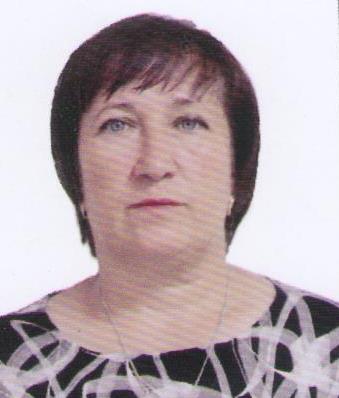 Учитель -8ч Директор-1стПриказ №24от 07.12.2001гПриказ №47/1от 26.08.2016г№ 152 Ж/КОт01.06.2021 г.Руководитель третьей квалификационной  категории  по  должности  директор  школыАОО  «Назарбаев  Интеллектуальные  школы» ЦПМ г. Нур-Султан 02.03.2018г-17.05.2019г серия D№004611  «Лидерство  и  управление в  малокомплектной  школе»  в  объеме 640ч«Өрлеу» 2018г  БЖ№002636  «Русский  язык»  и  «Русская  литература»  в  рамках  обновления содержания  среднего  образования 160ч«Өрлеу-РК» 2023г «Буллинг -  причины,  формы,профилактика»  №5697от 27.01.2023«Өрлеу» 2023г  №0635524  «Методика  преподавания  предметов в  совмещенных  классах-комплектах малокомплектной  школы» 80ч2Миллер  Елена  НиколаевнаКГУ  «Основная  средняя  школа  села  Белое  Озеро  отдела  образования  по  Шортандинскому  району  управления  образования  Акмолинской  области»Учитель  математики 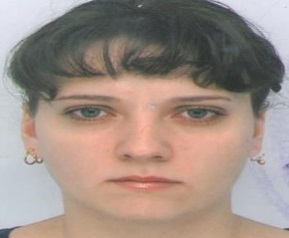 24чПриказ № 21 от 01.09.2007гПедагог-модераторПриказ №48 от 01.07.2019гСертификаты:«Өрлеу» 2018г  БЖ№002636  «Физика»  в  рамках  обновления содержания  среднего  образования 80ч«Өрлеу» 2023г  №0635528  «Методика  преподавания  предметов в  совмещенных  классах-комплектах малокомплектной  школы» 80ч«Өрлеу-РК» 2023г «Буллинг -  причины,  формы,  профилактика»  №5699от 27.01.2023ЦПМ НИШ07.08.2023-16.08.2023гКурсы  по образовательной программе повышения  квалификации «Развитие предметных компетенций учителей математики»3Утте  Татьяна  СергеевнаКГУ  «Основная  средняя  школа  села  Белое  Озеро  отдела  образования  по  Шортандинскому  району  управления  образования  Акмолинской  области»Учитель  начальных  классов 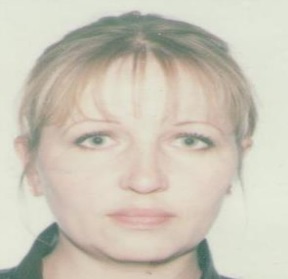 24часаПриказ №35 от 01.09.2003гПедагог –экспертПриказ №248-ж/к от 22.07.2019гСертификаты:ЦПМ НИШ 2018г  БЖ№010668По  предметам  начальных  классов в  рамках  обновления содержания  среднего  образования 120ч«Өрлеу» 2023г  №0635536  «Методика  преподавания  предметов в  совмещенных  классах-комплектах малокомплектной  школы» 80ч«Өрлеу-РК» 2023г «Буллинг -  причины,  формы,профилактика»  №5698 от 27.01.2023«Өрлеу» 2023г  №0636036  «Развитие предметных  компетенций по  предмета « Математика», «Русский  язык»  и «Литературное  чтение»  учителей  начальных  классов 80ч4Бекмукамет  НартайКГУ  «Основная  средняя  школа  села  Белое  Озеро  отдела  образования  по  Шортандинскому  району  управления  образования  Акмолинской  области»Учитель  физической  культуры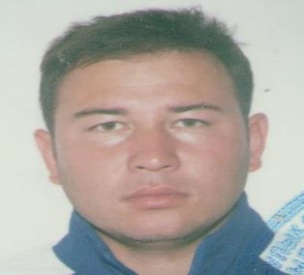 15 часов0,5 ст рабочий  по  обслуживанию здания школы.Приказ №15 от 01.03.2016г«Өрлеу» 2018г  БЖ№009425  «Физическая  культура»  в  рамках  обновления содержания  среднего  образования 40ч«Өрлеу» 2023г  №0635524  «Методика  преподавания  предметов в  совмещенных  классах-комплектах малокомплектной  школы» 80ч5Мырзабек  АйсулуКГУ  «Основная  средняя  школа  села  Белое  Озеро  отдела  образования  по  Шортандинскому  району  управления  образования  Акмолинской  области»Учитель  казахского  языка  и  литературы.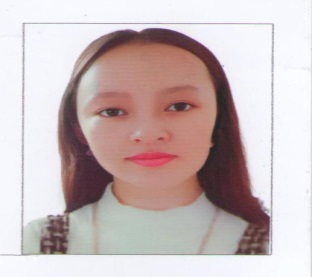 20часовПриказ № 78От 31.08.2023г6Бекмурзаев  Азамат ФархадұлыКГУ  «Основная  средняя  школа  села  Белое  Озеро  отдела  образования  по  Шортандинскому  району  управления  образования  Акмолинской  области»Учитель  информатики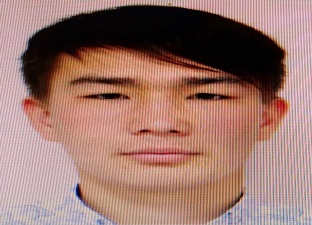 4,5 часаПриказ № 79От 31.08.2023г7Зайцева  Татьяна  ИвановнаКГУ  «Основная  средняя  школа  села  Белое  Озеро  отдела  образования  по  Шортандинскому  району  управления  образования  Акмолинской  области»Завхоз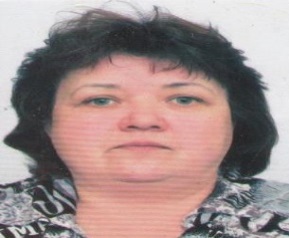 1стПриказ №12От 16.02.2023г8Ханиева  Вера  НиколаевнаКГУ  «Основная  средняя  школа  села  Белое  Озеро  отдела  образования  по  Шортандинскому  району  управления  образования  Акмолинской  области»Уборщица 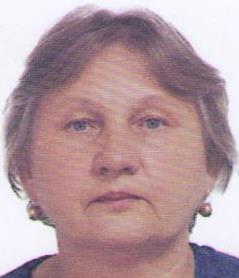 1стПриказ №16  от 16.04.1997г9Канцеляристова  Надежда  АлександровнаКГУ  «Основная  средняя  школа  села  Белое  Озеро  отдела  образования  по  Шортандинскому  району  управления  образования  Акмолинской  области»Сторож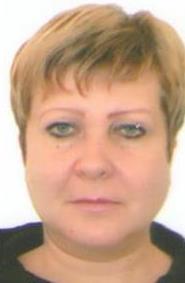 1стПриказ №25 от 26.06.2007г10Миллер  Михаил  Оттович КГУ  «Основная  средняя  школа  села  Белое  Озеро  отдела  образования  по  Шортандинскому  району  управления  образования  Акмолинской  области»Сторож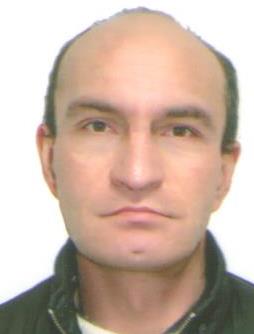 1стПриказ №31 от 28.02.2011г11Галаева  Светлана  СтепановнаКГУ  «Основная  средняя  школа  села  Белое  Озеро  отдела  образования  по  Шортандинскому  району  управления  образования  Акмолинской  области»Сторож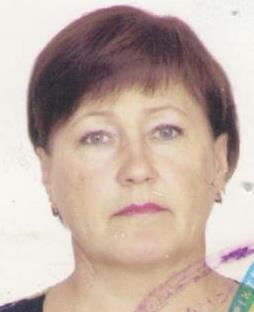 1стПриказ №6 от 09.10.2000г12Якута  Лидия  АлександровнаКГУ  «Основная  средняя  школа  села  Белое  Озеро  отдела  образования  по  Шортандинскому  району  управления  образования  Акмолинской  области»Повар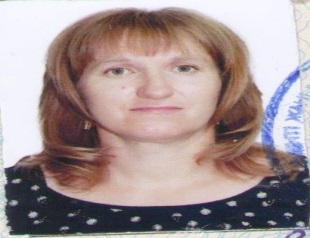 0,5 стПриказ № 79От 31.08.2023г